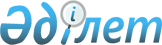 О мерах по реализации Закона Республики Казахстан от 3 января 2022 года "О внесении изменений и дополнений в некоторые законодательные акты Республики Казахстан по вопросам развития конкуренции"Распоряжение Премьер-Министра Республики Казахстан от 28 марта 2022 года № 61-р
      1. Утвердить прилагаемый перечень правовых актов, принятие которых необходимо в целях реализации Закона Республики Казахстан от 3 января 2022 года "О внесении изменений и дополнений в некоторые законодательные акты Республики Казахстан по вопросам развития конкуренции" (далее - перечень).
      2. Государственным органам Республики Казахстан:
      1) разработать и в установленном законодательством порядке внести на утверждение в Правительство Республики Казахстан проекты правовых актов согласно перечню;
      2) принять соответствующие ведомственные акты согласно перечню и ежемесячно, не позднее 10 числа следующего месяца, информировать Агентство по защите и развитию конкуренции Республики Казахстан.
      3. Агентству по защите и развитию конкуренции Республики Казахстан (по согласованию) обобщать представленную информацию и не позднее 20 числа месяца следующего квартала информировать Правительство Республики Казахстан о принятых мерах. Перечень
правовых актов, принятие которых необходимо в целях реализации Закона Республики Казахстан от 3 января 2022 года "О внесении изменений и дополнений в некоторые законодательные акты Республики Казахстан по вопросам развития конкуренции"
      Примечание: расшифровка аббревиатур:
					© 2012. РГП на ПХВ «Институт законодательства и правовой информации Республики Казахстан» Министерства юстиции Республики Казахстан
				
      Премьер-Министр 

А. Смаилов
Утвержден
распоряжением Премьер-Министра
Республики Казахстан
от 23 марта 2022 года № 61 -р
№
п/п

Наименование правового акта

Форма акта

Государственный орган, ответственный за исполнение

Срок
исполнения

Лицо, ответственное за качество, своевременность разработки и внесения правового акта

1

2

3

4

5

6

1.
О внесении изменений и дополнений в Указ Президента Республики Казахстан от 5 октября 2020 года № 428 "О некоторых вопросах Агентства по защите и развитию конкуренции Республики Казахстан"
Указ
Президента Республики Казахстан
АЗРК (по согласованию)
март 2022 года
Ахметжанов С.К.
2.
Об утверждении правил определения государственного предприятия, акционерного общества, товарищества с ограниченной ответственностью субъектом специального права
постановление
Правительства Республики Казахстан
АЗРК (по согласованию)
май 2022 года
Самбетов Б.К.
3.
О внесении дополнения в постановление Правительства Республики Казахстан от 6 апреля 2005 года № 310 "Некоторые вопросы Министерства сельского хозяйства Республики Казахстан"
постановление
Правительства Республики Казахстан
МСХ
март 2022 года
Курманов Р.Ж.
4.
О внесении изменений в постановление Правительства Республики Казахстан от 30 октября 2009 года № 1725 "О создании акционерного общества "Казахстанский центр модернизации и развития жилищно- коммунального хозяйства"
постановление
Правительства Республики Казахстан
МИИР
март 2022 года
Дауылбаев Е.А.
5.
О внесении изменений и дополнений в постановление Правительства Республики Казахстан от 19 сентября 2014 года № 994 "Вопросы Министерства энергетики Республики Казахстан"
постановление
Правительства Республики Казахстан
МЭ
март 2022 года
Нурмаганбетов Ж.Д.
6.
О признании утратившим силу постановления Правительства Республики Казахстан от 3 сентября 2015 года № 740 "Об определении организации по модернизации и развитию жилищно- коммунального хозяйства"
постановление
Правительства Республики Казахстан
МИИР
март 2022 года
Дауылбаев Е.А.
7.
О признании утратившим силу постановления Правительства Республики Казахстан от 25 декабря 2015 года № 1057 "Об определении юридических лиц по сопровождению республиканских и местных проектов государственночастного партнерства"
постановление
Правительства Республики Казахстан
МНЭ
март 2022 года
Усеров И.Е.
8.
О признании утратившим силу постановления Правительства Республики Казахстан от 29 января 2020 года № 14 "Об определении оператора по техническому обеспечению процедур тестирования и бесперебойного функционирования единой автоматизированной базы данных (информационной системы) по персоналу государственной службы"
постановление
Правительства Республики Казахстан
АДГС (по согласованию)
ноябрь 2023 года
Сергазиева А.К.
9.
Об утверждении формы указания об устранении нарушений требований земельного законодательства Республики Казахстан, выдаваемого субъекту государственного контроля
приказ
Министра сельского хозяйства Республики Казахстан
МСХ
апрель 2022 года
Бекбауов Б.А.
10.
Об утверждении правил выдачи заключения на предмет соответствия законодательству Республики Казахстан в области защиты конкуренции
приказ Председателя Агентства по защите и развитию конкуренции Республики Казахстан
АЗРК (по согласованию)
апрель 2022 года
Самбетов Б.К.
11.
Об утверждении правил проведения мониторинга деятельности государственных предприятий, юридических лиц, более пятидесяти процентов акций (долей участия в уставном капитале) которых принадлежат государству, и аффилированных с ними лиц
приказ Председателя Агентства по защите и развитию конкуренции Республики Казахстан
АЗРК (по согласованию)
апрель 2022 года
Самбетов Б.К.
12.
Об утверждении правил проведения оценки воздействия на конкуренцию
приказ Председателя Агентства по защите и развитию конкуренции Республики Казахстан
АЗРК (по согласованию)
апрель 2022 года
Ахметжанов С.К.
13.
Об утверждении методики по проведению анализа состояния конкуренции на рынках финансовых услуг
приказ Председателя Агентства по защите и развитию конкуренции Республики Казахстан
АЗРК (по согласованию), АРРФР (по согласованию), НБ
(по согласованию)
апрель 2022 года
Омаров М.Т.
Абдрахманов Н.А. Шолпанкулов Б.Ш.
14.
Об утверждении правил равного доступа к ключевой мощности
приказ Председателя Агентства по защите и развитию конкуренции Республики Казахстан
АЗРК (по согласованию)
апрель 2022 года
Ахметов Р.Н.
15.
Об утверждении правил размещения в публичном доступе информации, необходимой для обеспечения свободной смены продавца (поставщика) товара
приказ
Председателя Агентства по защите и развитию конкуренции Республики Казахстан
АЗРК (по согласованию)
апрель 2022 года
Омаров М.Т.
16.
Об утверждении методических рекомендаций по разработке и внедрению внутреннего акта антимонопольного комплаенса
приказ Председателя Агентства по защите и развитию конкуренции Республики Казахстан
АЗРК (по согласованию)
апрель 2022 года
Ахметжанов С.К.
17.
Об утверждении типовой формы договора между доверенным лицом и субъектом рынка
приказ Председателя Агентства по защите и развитию конкуренции Республики Казахстан
АЗРК (по согласованию)
апрель 2022 года
Самбетов Б.К.
18.
Об утверждении правил ведения реестра доверенных лиц
приказ Председателя Агентства по защите и развитию конкуренции Республики Казахстан
АЗРК (по согласованию)
апрель 2022 года
Самбетов Б.К.
19.
Об определении оператора (операторов) рынка централизованной торговли
приказ
Министра энергетики Республики Казахстан
МЭ
апрель 2022 года
Нурмаганбетов Ж.Д.
20.
Об утверждении правил привлечения независимых экспертов
приказ
Министра энергетики Республики Казахстан
МЭ
апрель 2022 года
Хасенов А.Г.
21.
Об утверждении перечня лекарственных средств, подлежащих ценовому регулированию для оптовой и розничной реализации
приказ Министра здравоохранения Республики Казахстан
МЗ,
АЗРК (по согласованию)
апрель 2022 года
Буркитбаев Ж.К.
Омаров М.Т.
22.
О признании утратившими силу некоторых приказов Министра энергетики Республики Казахстан
приказ
Министра энергетики Республики Казахстан
МЭ
апрель 2022 года
Хасенов А.Г.
23.
О внесении изменений и дополнений в приказ Министра национальной экономики Республики Казахстан от 22 декабря 2014 года № 157 "О некоторых вопросах планирования и реализации концессионных проектов"
приказ
Министра национальной экономики Республики Казахстан
МНЭ
апрель 2022 года
Усеров И.И.
24.
О внесении изменений и дополнений в приказ Министра энергетики Республики Казахстан от 24 февраля 2015 года № 137 "Об утверждении Правил организации централизованных торгов электрической энергией"
приказ
Министра энергетики Республики Казахстан
МЭ
апрель 2022 года
Нурмаганбетов Ж.Д.
25.
Об отмене приказа Министра энергетики Республики Казахстан от 20 марта 2015 года № 226 "Об определении оператора рынка централизованной торговли"
приказ
Министра энергетики Республики Казахстан
МЭ
апрель 2022 года
Нурмаганбетов Ж.Д.
26.
О внесении изменений и дополнений в приказ Министра финансов Республики Казахстан от 30 марта 2015 года № 236 "Об утверждении Правил разработки и выполнения государственного задания"
приказ
Министра финансов Республики Казахстан
МФ
апрель 2022 года
Жаналинов Д.Е.
27.
О внесении изменений и дополнений в приказ исполняющего обязанности Министра национальной экономики Республики Казахстан от 25 ноября 2015 года № 725 "О некоторых вопросах планирования и реализации проектов государственно-частного партнерства"
приказ
Министра национальной экономики Республики Казахстан
МНЭ
апрель 2022 года
Усеров И.И.
28.
О внесении изменений и дополнений в приказ Министра национальной экономики Республики Казахстан от 30 ноября 2015 года № 741 "Об утверждении Методики по проведению анализа и оценки состояния конкурентной среды на товарном рынке"
приказ Председателя Агентства по защите и развитию конкуренции Республики Казахстан
АЗРК (по согласованию)
апрель 2022 года
Ахметжанов С.К.
29.
О признании утратившим силу приказа Министра национальной экономики Республики Казахстан от 30 ноября 2015 года № 746 "Об утверждении Положения и регламента согласительной комиссии"
приказ Председателя Агентства по защите и развитию конкуренции Республики Казахстан
АЗРК (по согласованию)
апрель 2022 года
Самбетов Б.К.
30.
О внесении изменений и дополнений в приказ Министра финансов Республики Казахстан от 11 декабря 2015 года № 648 "Об утверждении Правил осуществления государственных закупок"
приказ
Министра финансов Республики Казахстан
МФ
апрель 2022 года
Кеңбеил Д. М.
31.
О внесении изменений и дополнений в приказ Министра национальной экономики Республики Казахстан от 15 марта 2016 года № 134 "Об утверждении Правил ценообразования на товары, работы, услуги, производимые и реализуемые субъектом государственной монополии"
приказ Председателя Агентства по защите и развитию конкуренции Республики Казахстан
АЗРК (по согласованию)
май 2022 года
Самбетов Б.К.
32.
О внесении изменений в приказ Министра здравоохранения и социального развития Республики Казахстан от 13 июня 2016 года № 499 "Об утверждении форм, предназначенных для сбора административных данных"
приказ Министра труда и социальной защиты населения Республики Казахстан
МТСЗН
апрель 2022 года
Биржанов Е.Е.
33.
О внесении изменения в приказ Министра здравоохранения и социального развития Республики Казахстан от 28 июня 2016 года № 576 "Об утверждении формы индивидуальной карты занятости и правила ее ведения"
приказ Министра труда и социальной защиты населения Республики Казахстан
МТСЗН
апрель 2022 года
Биржанов Е.Е.
34.
О внесении изменения в приказ исполняющего обязанности Министра труда и социальной защиты населения Республики Казахстан от 3 августа 2017 года № 232 "Об утверждении Правил формирования базы данных вкладчиков (получателей) по обязательным пенсионным взносам, обязательным профессиональным пенсионным взносам и единого списка физических лиц, заключивших договор о пенсионном обеспечении за счет обязательных пенсионных взносов, обязательных профессиональных пенсионных взносов, и Правил обмена информацией между информационными системами центрального исполнительного органа и единого накопительного пенсионного фонда о движениях по индивидуальным пенсионным счетам"
приказ Министра труда и социальной защиты населения Республики Казахстан
МТСЗН
апрель 2022 года
Биржанов Е.Е.
35.
О внесении изменений в приказ Министра труда и социальной защиты населения Республики Казахстан от 28 августа 2017 года № 280 "Об утверждении Правил и условий субсидирования затрат работодателей, создающих специальные рабочие места для трудоустройства инвалидов"
приказ Министра труда и социальной защиты населения Республики Казахстан
МТСЗН
декабрь 2022 года
Биржанов Е.Е.
36.
О признании утратившим силу приказа Министра национальной экономики Республики Казахстан от 27 февраля 2017 года № 85 "Об утверждении Методики по проведению анализа состояния конкуренции в отношении финансовых организаций"
приказ Председателя Агентства по защите и развитию конкуренции Республики Казахстан
АЗРК (по согласованию), АРРФР (по согласованию)
апрель 2022 года
Омаров М.Т.
Абдрахманов Н.А.
37.
О внесении изменений в приказ исполняющего обязанности Министра труда и социальной защиты населения Республики Казахстан от 29 сентября 2017 года № 320 "Об утверждении Правил и случаев регистрации и снятия с учета в качестве безработных членов семей военнослужащих, сотрудников специальных государственных и правоохранительных органов, а также лиц, находящихся на их иждивении, не осуществляющих трудовую деятельность"
приказ Министра труда и социальной защиты населения Республики Казахстан
МТСЗН
апрель 2022 года
Биржанов Е.Е.
38.
Об отмене приказа Министра энергетики Республики Казахстан от 24 января 2018 года № 26 "Об определении оператора в области поддержки казахстанских кадров и производителей в отношении углеводородов и урана"
приказ
Министра энергетики Республики Казахстан
МЭ
апрель 2022 года
Хасенов А.Г.
39.
Об отмене приказа Министра энергетики Республики Казахстан от 19 февраля 2018 года № 59 "Об определении оператора учета сырой нефти и газового конденсата"
приказ
Министра энергетики Республики Казахстан
МЭ
апрель 2022 года
Жахметова Ж.З.
40.
О внесении изменений в приказ Министра энергетики Республики Казахстан от 28 апреля 2018 года № 154 "Об утверждении Правил формирования и функционирования информационной системы учета сырой нефти и газового конденсата"
приказ
Министра энергетики Республики Казахстан
МЭ
апрель 2022 года
Жахметова Ж.З.
41.
О внесении изменений в приказ исполняющего обязанности Министра энергетики Республики Казахстан от 4 мая 2018 года № 159 "Об утверждении Правил формирования и ведения реестра товаров, работ и услуг, используемых при проведении операций по недропользованию по углеводородам и добыче урана, и их производителей, включая критерии их оценки для внесения в данный реестр"
приказ
Министра энергетики Республики Казахстан
МЭ
апрель 2022 года
Хасенов А. Г.
42.
О внесении изменений и дополнений в приказ Министра национальной экономики Республики Казахстан от 4 мая 2018 года № 173 "Об утверждении Методики по выявлению монопольно высокой (низкой) цены"
приказ Председателя Агентства по защите и развитию конкуренции Республики Казахстан
АЗРК (по согласованию)
апрель 2022 года
Самбетов Б.К.
43.
О внесении изменений и дополнений в приказ Министра энергетики Республики Казахстан от 5 мая 2018 года № 160 "Об утверждении Правил мониторинга выполнения недропользователям и обязательств по контракту на недропользование"
приказ
Министра энергетики Республики Казахстан
МЭ
апрель 2022 года
Хасенов А.Г.
44.
О внесении изменений и дополнений в приказ Министра энергетики Республики Казахстан от 28 мая 2018 года № 214 "Об утверждении Положения о центральной комиссии по разведке и разработке месторождений углеводородов Республики Казахстан"
приказ
Министра энергетики Республики Казахстан
МЭ
апрель 2022 года
Хасенов А.Г.
45.
О внесении изменения в приказ Министра труда и социальной защиты населения Республики Казахстан от 19 июня 2018 года № 259 "Об утверждении Правил регистрации лиц, ищущих работу, безработных и осуществления трудового посредничества, оказываемого центрами занятости населения"
приказ Министра труда и социальной защиты населения Республики Казахстан
МТСЗН
апрель 2022 года
Биржанов Е.Е.
46.
О внесении изменений в приказ Министра энергетики Республики Казахстан от 10 декабря 2018 года № 489 "Об утверждении Правил формирования и ведения Реестра групп лиц"
приказ
Министра энергетики Республики Казахстан
МЭ
апрель 2022 года
Нурмаганбетов Ж.Д.
47.
О внесении изменения в приказ Министра труда и социальной защиты населения Республики Казахстан от 29 марта 2019 года № 154 "Об утверждении Правил формирования национальной системы прогнозирования трудовых ресурсов и использования ее результатов"
приказ Министра труда и социальной защиты населения Республики Казахстан
МТСЗН
апрель 2022 года
Сарбасов А.А.
48.
Об отмене приказа Министра энергетики Республики Казахстан от 19 августа 2019 года № 282 "Об определении оператора независимой экспертизы базовых проектных документов и анализов разработки"
приказ
Министра энергетики Республики Казахстан
МЭ
апрель 2022 года
Хасенов А.Г.
49.
О внесении изменения в приказ Министра индустрии и инфраструктурного развития Республики Казахстан от 15 октября 2019 года № 776 "Об утверждении перечня видов деятельности, технологически связанных с производством товаров, работ, услуг по ведению государственного градостроительного кадастра"
приказ Министра индустрии и инфраструктурного развития Республики Казахстан
МИИР
май 2022 года
Дауылбаев Е.А.
50.
О внесении изменения в приказ Министра внутренних дел Республики Казахстан от 24 октября 2019 года № 924 "Об утверждении перечня видов деятельности, технологически связанных с изготовлением документов, удостоверяющих личность"
приказ
Министра внутренних дел Республики Казахстан
МВД
май 2022 года
Кожаев М.Ш.
51.
О внесении изменения в приказ Министра здравоохранения Республики Казахстан от 27 марта 2020 года № КР ДСМ-20/2020 "Об утверждении Перечня видов деятельности, технологически связанных с услугами, осуществляемыми субъектом государственной монополии"
приказ Министра здравоохранения Республики Казахстан
М3
май 2022 года
Есмагамбетова А.С.
52.
О внесении изменения в приказ Министра экологии, геологии и природных ресурсов Республики Казахстан от 25 мая 2020 года № 120 "Об утверждении Перечня видов деятельности, технологически связанных с ведением мониторинга состояния окружающей среды, метеорологического и гидрологического мониторинга"
приказ Министра экологии, геологии и природных ресурсов Республики Казахстан
МЭГПР
май 2022 года
Момышев Т.А.
53.
О внесении изменений в приказ исполняющего обязанности Министра юстиции Республики Казахстан от 29 мая 2020 года № 66 "Об утверждении правил оказания государственных услуг в сфере государственной регистрации юридических лиц и учетной регистрации филиалов и представительств "
приказ
Министра юстиции Республики Казахстан
МЮ
апрель 2022 года
Әмірғалиев А.Х.
54.
О внесении изменений в приказ Министра здравоохранения Республики Казахстан от 11 декабря2020 года № КР ДСМ-247/2020 "Об утверждении правил регулирования, формирования предельных цен и наценки на лекарственные средства, а также медицинские изделия в рамках гарантированного объема бесплатной медицинской помощи и (или) в системе обязательного социального медицинского страхования"
приказ Министра здравоохранения Республики Казахстан
МЗ
апрель 2022 года
Буркитбаев Ж.К.
Шоранов М.Е.
55.
О внесении изменений в приказ Председателя Агентства по защите и развитию конкуренции Республики Казахстан от 24 декабря 2020 года № 2 "Об утверждении Правил проведения мониторинга цен на товарных рынках с целью установления признаков нарушения законодательства Республики Казахстан в области защиты конкуренции и принятия мер антимонопольного реагирования"
приказ Председателя Агентства по защите и развитию конкуренции Республики Казахстан
АЗРК (по согласованию)
апрель 2022 года
Ахметов Р.Н.
56.
О внесении изменения в приказ Министра сельского хозяйства Республики Казахстан от 3 июля 2021 года № 201 "Об утверждении Перечня видов деятельности, технологически связанных с услугами по диагностике особо опасных болезней животных и диагностике энзоотических болезней животных"
приказ
Министра сельского хозяйства Республики Казахстан
МСХ
май 2022 года
Курманов Р.Ж.
57.
О внесении изменения в приказ Министра индустрии и инфраструктурного развития Республики Казахстан от 15 сентября 2021 года № 491 "Об утверждении перечня видов деятельности, технологически связанных с экспертной деятельностью, отнесенной к государственной монополии"
приказ Министра индустрии и инфраструктурного развития Республики Казахстан
МИИР
май 2022 года
Дауылбаев Е.А.
МСХ
- Министерство сельского хозяйства Республики Казахстан;
МЮ
- Министерство юстиции Республики Казахстан;
АЗРК
- Агентство по защите и развитию конкуренции Республики Казахстан;
МЗ
- Министерство здравоохранения Республики Казахстан;
МТСЗН
- Министерство труда и социальной защиты населения Республики Казахстан;
МИИР
- Министерство индустрии и инфраструктурного развития Республики Казахстан;
МВД
- Министерство внутренних дел Республики Казахстан;
АДГС
- Агентство Республики Казахстан по делам государственной службы;
МФ
- Министерство финансов Республики Казахстан;
АРРФР
- Агентство Республики Казахстан по регулированию и развитию финансового рынка;
НБ
- Национальный Банк Республики Казахстан;